NAME ____________________________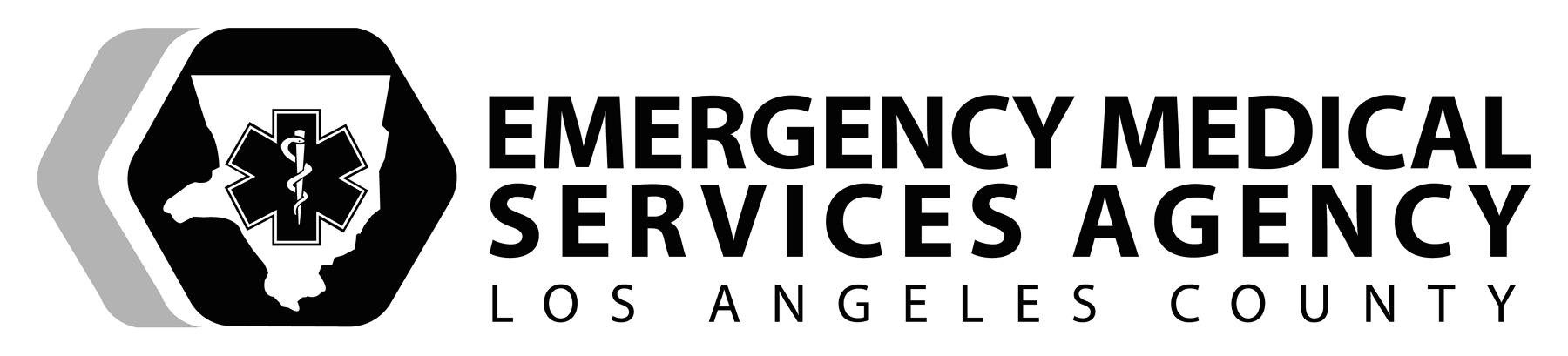 DATE _____/_____/_____SKILL PERFORMANCE EVALUATIONCARDIAC EMERGENCY / CARDIOPULMONARY RESUSCITATIONCHILD – 1 and 2 RESCUER CPR  PERFORMANCE OBJECTIVESAssess signs of cardiopulmonary arrest in a child and perform one (1) and two (2) person cardiopulmonary resuscitation in compliance the 2015 Emergency Cardiac Care (ECC) standards.  EQUIPMENTAdult CPR manikin, bag- mask- device, O2 connecting tubing, oxygen source with flow regulator, AED, oropharyngeal and nasopharyngeal airways appropriate for manikin, silicone spray, water-soluble lubricant, eye protection, various masks, gown, gloves, suction, timing device, airway bag.SCENARIO: 	___________________________________________________________________________________________EXAMINER(S):______________________					Attempt:	1st	2nd	3rd (final)PREPARATIONPREPARATIONPREPARATIONPREPARATIONPREPARATIONPREPARATIONPREPARATIONPREPARATIONPREPARATIONPREPARATIONPREPARATIONPerformance CriteriaPerformance CriteriaPerformance CriteriaPerformance CriteriaYESYESNONOCommentsCommentsCommentsEstablishes appropriate BSI precautionsEstablishes appropriate BSI precautionsEstablishes appropriate BSI precautionsEstablishes appropriate BSI precautionsAssesses for scene safetyAssesses for scene safetyAssesses for scene safetyAssesses for scene safetyDetermines if additional BSI is neededDetermines if additional BSI is neededDetermines if additional BSI is neededDetermines if additional BSI is neededPROCEDUREPROCEDUREPROCEDUREPROCEDUREPROCEDUREPROCEDUREPROCEDUREPROCEDUREPROCEDUREPROCEDUREPROCEDUREPerformance CriteriaPerformance CriteriaPerformance CriteriaPerformance CriteriaYESYESNONOCommentsCommentsCommentsChecks responsiveness - Taps the child’s shoulder and shout “Are you OK?”Checks responsiveness - Taps the child’s shoulder and shout “Are you OK?”Checks responsiveness - Taps the child’s shoulder and shout “Are you OK?”Checks responsiveness - Taps the child’s shoulder and shout “Are you OK?”Calls for additional resourcesCalls for additional resourcesCalls for ALSCalls for ALSCalls for additional resourcesCalls for additional resourcesPerforms about two (2) minuted of CPR if the arrest was anun-witnessed arrestPerforms about two (2) minuted of CPR if the arrest was anun-witnessed arrestCalls for additional resourcesCalls for additional resourcesCalls for AED if witnessed arrestCalls for AED if witnessed arrestPalpates for a pulse while assessing breathing Palpates for a pulse while assessing breathing Pulse:Checks for a femoral pulse for up to 10 secondsPulse:Checks for a femoral pulse for up to 10 secondsPalpates for a pulse while assessing breathing Palpates for a pulse while assessing breathing Breathing:Checks for breathingfor up to 10 secondsBreathing:Checks for breathingfor up to 10 secondsCalls for additional resources and AEDCalls for additional resources and AEDCalls for additional resources and AEDCalls for additional resources and AEDPlaces child onto a hard surfacePlaces child onto a hard surfacePlaces child onto a hard surfacePlaces child onto a hard surfaceExposes the chestExposes the chestExposes the chestExposes the chestInitiates chest compressionsContinued…Initiates chest compressionsContinued…Depth at least 1/3 the AP diameter of the chest or about 2 inches Depth at least 1/3 the AP diameter of the chest or about 2 inches Initiates chest compressionsContinued…Initiates chest compressionsContinued…Compresses the lower ½ of the breastbone (sternum)Compresses the lower ½ of the breastbone (sternum)Initiates chest compressionsContinued…Initiates chest compressionsContinued…Uses one (1) or two (2) hand method 30:2 for one (1) rescuerUses one (1) or two (2) hand method 30:2 for one (1) rescuerScenario dependentScenario dependentScenario dependentInitiates chest compressionsContinued…Initiates chest compressionsContinued…Uses one (1) or two (2) hand method 15:2 for two (2) rescuersUses one (1) or two (2) hand method 15:2 for two (2) rescuersScenario dependentScenario dependentScenario dependentInitiates chest compressionsContinued…Initiates chest compressionsContinued…Rate of at least 100-120 compressions/minuteRate of at least 100-120 compressions/minuteInitiates chest compressionsContinued…Initiates chest compressionsContinued…Allows for complete chest recoil between each compressionAllows for complete chest recoil between each compressionMAY SWITCH TO AED SKILL HEREMAY SWITCH TO AED SKILL HEREMAY SWITCH TO AED SKILL HEREMAY SWITCH TO AED SKILL HEREMAY SWITCH TO AED SKILL HEREMAY SWITCH TO AED SKILL HEREMAY SWITCH TO AED SKILL HEREMAY SWITCH TO AED SKILL HEREMAY SWITCH TO AED SKILL HEREMAY SWITCH TO AED SKILL HEREPerformance CriteriaPerformance CriteriaPerformance CriteriaPerformance CriteriaYESYESNONOCommentsCommentsCommentsPerforms 30 chest compressions immediately if a shock was deliveredPerforms 30 chest compressions immediately if a shock was deliveredPerforms 30 chest compressions immediately if a shock was deliveredPerforms 30 chest compressions immediately if a shock was deliveredScenario dependentScenario dependentScenario dependentOpens/Maintains airway using the appropriate techniqueOpens/Maintains airway using the appropriate techniqueMedical Head-tilt/chin-liftMedical Head-tilt/chin-liftScenario dependentScenario dependentScenario dependentOpens/Maintains airway using the appropriate techniqueOpens/Maintains airway using the appropriate techniqueTraumajaw-thrustTraumajaw-thrustScenario dependentScenario dependentScenario dependentOpens/Maintains airway using the appropriate techniqueOpens/Maintains airway using the appropriate techniqueNeutral position external ear canal should be level with the top of the shoulder Neutral position external ear canal should be level with the top of the shoulder Scenario dependentScenario dependentScenario dependentOpens/Maintains airway using the appropriate techniqueOpens/Maintains airway using the appropriate techniqueClears/Suctions the airwayClears/Suctions the airwayScenario dependentScenario dependentScenario dependentOpens/Maintains airway using the appropriate techniqueOpens/Maintains airway using the appropriate techniqueInserts NP or OP airwayInserts NP or OP airwayScenario dependentScenario dependentScenario dependentManages ventilations appropriatelyManages ventilations appropriatelyGives 2 breaths with visible chest rise) (Each breath over 1 second)Gives 2 breaths with visible chest rise) (Each breath over 1 second)Manages ventilations appropriatelyManages ventilations appropriatelyEnsures adequate chest riseEnsures adequate chest riseManages ventilations appropriatelyManages ventilations appropriatelyAvoids excessive ventilationAvoids excessive ventilationSwitches roles about every two (2) minutes Switches roles about every two (2) minutes Begins with compressions at a rate of 100-120/minuteBegins with compressions at a rate of 100-120/minuteSwitches roles about every two (2) minutes Switches roles about every two (2) minutes Establishes a compression to ventilation ratio of30:2 for one rescuer and 15:2 for two rescuersEstablishes a compression to ventilation ratio of30:2 for one rescuer and 15:2 for two rescuersContinues CPR until ALS arrives or patient shows signs of return of spontaneous circulation (ROSC)Continues CPR until ALS arrives or patient shows signs of return of spontaneous circulation (ROSC)Continues CPR until ALS arrives or patient shows signs of return of spontaneous circulation (ROSC)Continues CPR until ALS arrives or patient shows signs of return of spontaneous circulation (ROSC)IF RETURN OF SPONTANEOUS CIRCULATIONIF RETURN OF SPONTANEOUS CIRCULATIONIF RETURN OF SPONTANEOUS CIRCULATIONIF RETURN OF SPONTANEOUS CIRCULATIONIF RETURN OF SPONTANEOUS CIRCULATIONIF RETURN OF SPONTANEOUS CIRCULATIONIF RETURN OF SPONTANEOUS CIRCULATIONIF RETURN OF SPONTANEOUS CIRCULATIONIF RETURN OF SPONTANEOUS CIRCULATIONIF RETURN OF SPONTANEOUS CIRCULATIONIF RETURN OF SPONTANEOUS CIRCULATIONPerformance CriteriaPerformance CriteriaPerformance CriteriaPerformance CriteriaYESYESNONOCommentsCommentsCommentsRe-assesses the patient a minimum of every five (5) minutes after ROSC:Re-assesses the patient a minimum of every five (5) minutes after ROSC:ResponsivenessResponsivenessScenario dependentScenario dependentScenario dependentRe-assesses the patient a minimum of every five (5) minutes after ROSC:Re-assesses the patient a minimum of every five (5) minutes after ROSC:PulsePulseScenario dependentScenario dependentScenario dependentRe-assesses the patient a minimum of every five (5) minutes after ROSC:Re-assesses the patient a minimum of every five (5) minutes after ROSC:BreathingBreathingScenario dependentScenario dependentScenario dependentPerforms rescue breathing with a BMV at a Performs rescue breathing with a BMV at a Rate:12-20 breaths/minuteRate:12-20 breaths/minuteScenario dependentScenario dependentScenario dependentPerforms rescue breathing with a BMV at a Performs rescue breathing with a BMV at a One (1) breath every 3-5 seconds)One (1) breath every 3-5 seconds)Scenario dependentScenario dependentScenario dependent